Приложение № 24 към заповед № РД-06-37/24.09.2021 г.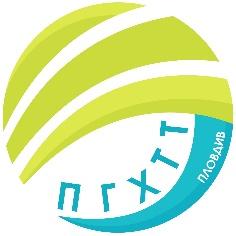 ПРОФЕСИОНАЛНА ГИМНАЗИЯ ПО ХРАНИТЕЛНИ ТЕХНОЛОГИИ ИТЕХНИКА – ГР. ПЛОВДИВe- mail: pghtt_plov@pghtt.net, http://pghtt.net/гр. Пловдив 4003, бул. „Васил Априлов” № 156, Директор: 032/95-28-38, Секретар: 032/95-50-18,   Клас ХI БГРАФИК ЗА КЛАСНИ И КОНТРОЛНИ РАБОТИI СРОК НА 2021/2022 УЧЕБНА ГОДИНАинж. Людмила Ганчева,директор на ПГ по хранителни технологии и техника – гр. Пловдив	Учебен предметСептемвриОктомвриНоемвриДекемвриЯнуари	Учебен предметдата/часдата/часдата/часдата/часдата/часБългарски език и литература01.10.2021г.4 час02.11.2021г2 час02.12.2021 г.4-5 час/К.Р./ЧЕ – немски/руски език25.11.20213 час13.01.2021 г.3-4 час/К.Р./Математика16.11.2021г5 час07.12.2021 г.5 час/К.Р./Гражданско образование25.10 2021 г.4 часЧЕП – английски език10.11.2021г
1 часХимия на храните09.11.2021г4 часОрганизация и методи на технологичен контрол15.12.2021г.3 часПроцеси и апарати в ХВП29.11.2021г2 часМикробиология на храните18.10.2021 г.1 час11.01.2021 г.6 часТехнология и техника за производство на храни15.10.2021 г.   1 час10.12.2022 г.1 часХигиена на храните13.10.2021 г.7 час